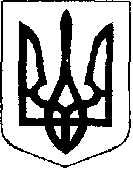 У К Р А Ї Н АЖовківська міська радаЛьвівського району Львівської області18-а сесія VIІІ-го демократичного скликання	         РІШЕННЯвід    19.11.2021 р.    № 227	м. ЖовкваПро надання дозволу Львівській національній галереї мистецтв імені Б. Г. Возницького у виготовленні проекту землеустрою щодо відведення земельних ділянок для обслуговування пам’ятки архітектури національного значення Синагога (охоронний № 389) в м. Жовкві, вулиця Запорізька, 8Розглянувши звернення генерального директора Львівської національної галереї мистецтв імені Б. Г. Возницького та долучені матеріали, керуючись ст.ст. 12, 791, 122, 123 Земельного кодексу України, п. 6 Прикінцевих та перехідних положень Закону України «Про внесення змін до деяких законодавчих актів України щодо розмежування земель державної та комунальної власності», п. 34 ст. 26 Закону України «Про місцеве самоврядування в Україні», за погодженням постійної комісії з питань земельних відносин, земельного кадастру, планування території, будівництва, архітектури, охорони пам’яток, історичного середовища, природокористування та охорони довкілля, Жовківська міська радаВ И Р І Ш И Л А:1. Надати дозвіл Львівській національній  галереї мистецтв імені               Б. Г. Возницького на виготовлення проекту землеустрою щодо відведення земельної ділянки орієнтовною площею 0,1100 га для обслуговування пам’ятки архітектури національного значення Синагога (охоронний № 389) в м. Жовкві, вулиця Запорізька, 8.2.  Надати дозвіл на розроблення детального плану території земельної ділянки згаданої у пункті 1 цього рішення.3.  Контроль за виконанням рішення покласти на постійну комісію з питань земельних відносин, земельного кадастру, планування території, будівництва, архітектури, охорони пам’яток, історичного середовища, природокористування та охорони довкілля (Креховець З.М.).Міський голова                                                        Олег ВОЛЬСЬКИЙ                                                       